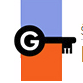 II. GIMNAZIJA MARIBOR       UČBENIŠKI SKLADOBVESTILO STARŠEM ZA IZPOSOJO UČBENIKOV za 1. letnikv šol. letu 2021/22Šola omogoča dijakom, da si iz učbeniškega sklada izposodijo učbeniški komplet, kot so ga izbrali strokovni aktivi profesorjev na šoli. V kompletu niso zajeti delovni zvezki, berilo in učbeniki za jezike. Te kupite sami.Seznam vseh učbenikov in delovnih zvezkov za prihodnje šolsko leto je najkasneje 15. 6. objavljen na spletni strani šole (Učbeniški sklad), kjer so objavljeni tudi pogoji naročila in izposoje.Dijaki si izposodijo cel komplet učbenikov za 1. letnik.Dijaki prevzamejo učbenike zadnji teden v avgustu po urniku, ki je objavljen na spletni strani. Z učbeniki lepo ravnajo, neovite ovijejo, vanje ne pišejo, ne podčrtavajo, jih ne posojajo drugim.Za izposojene učbenike plačajo izposojevalnino, ki znaša največ tretjino nabavne cene. Pogoj za prevzem učbenikov je potrdilo o plačilu in osebni dokument s sliko dijaka.Ob izteku šolskega leta ali ob izpisu iz šole mora dijak učbenike nepoškodovane vrniti. Če dijak vrne poškodovan ali uničen učbenik oziroma ga ne vrne do 30. 6. 2022, boste morali ob koncu šolskega leta plačati odškodnino.Če se odločite za izposojo učbenikov, ob vpisu naši svetovalni službi oddajte izpolnjeno spodnjo naročilnico, takrat tudi prejmete položnico za plačilo. Vse dodatne informacije so objavljene na spletni strani šole. --------------------------------------------NAROČILNICA-----------------------------------------------Za šol. leto 2021/2022Priimek in ime dijaka (z VELIKIMI TISKANIMI ČRKAMI), razred:____________________________________________________ vpisan v 1. ______					Za svojega otroka nepreklicno naročam izposojo kompleta učbenikov, kot ga je določila šola.Seznanjen sem s pogoji naročila in izposoje. Podpis staršev: _______________________________________________________UČBENIŠKI SKLAD šol. leto 2021/2022komplet učbenikov za 1. LETNIKV kompletu niso zajeti učbeniki za tuje jezike in delovni zvezki!Izposojevalnina: 25,00 €PODATKI O UČBENIKUMATEMATIKAM. Škrlec: Matematika 1, zbirka nalog za 1. letnik gimnazije, DZS, 2019 G. Pavlič idr: Linea nova, učbenik za matematiko v 1. letniku gimnazij, Modrijan izobraževanje, 2011 ali kasneje  GEOGRAFIJASenegačnik, J., Drobnjak, B.: Obča geografija, učbenik za geografijo v 1. letniku gimnazij, Modrijan izobraževanje,  2019ZGODOVINAA. Cedilnik idr.: Zgodovina 1, MK, 2018BIOLOGIJA	J. Dolenc Koce idr.: Biologija 1, učbenik, MK, 2017 ali kasnejeFIZIKAR. Kladnik, S. Kodba: Gibanje in sila, DZS, 2017 ali kasnejeKEMIJAA.Smrdu: Snov in spremembe 1, Jutro, 2009 ali kasneje